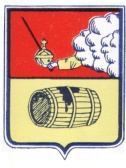 АДМИНИСТРАЦИЯ  МУНИЦИПАЛЬНОГО ОБРАЗОВАНИЯ "ВЕЛЬСКОЕ"ПОСТАНОВЛЕНИЕ15 июня  2017 года  № 216г. Вельск О проведении публичных слушаний по вопросу о предоставлении     разрешения на условно разрешенный вид использования земельного           участкаНа основании заявления Фионовой Л. И.  с вх. № 787  от 05.06.2017  г. и в соответствии со статьей 39 Градостроительного кодекса Российской Федерации, Федеральным законом от 06.10.2003г. №131-ФЗ «Об общих принципах организации местного самоуправления в Российской Федерации», Уставом МО «Вельское», ст. 8 и 18 Правил землепользования и застройки МО «Вельское», утверждённых решением Совета депутатов МО «Вельское» третьего созыва от 23.09.2014г. № 169, постановляю:1.Провести публичные слушания по вопросу о предоставлении разрешения на условно разрешённый вид использования земельного участка площадью 930 м2 с  кадастровым №29:01:190145:3, расположенного  по адресу: Архангельская обл., Вельский р-н, г. Вельск, ул.Гагарина, д.26 с  условно разрешенного вида использования: магазины на испрашиваемый вид деятельности  дошкольное, начальное и среднее общее образование для размещение объектов капитального строительства, предназначенных для просвещения, дошкольного, начального и среднего общего образования (детские ясли, детские сады, школы, лицеи, гимназии, художественные, музыкальные школы, образовательные кружки и иные организации, осуществляющие деятельность по воспитанию, образованию и просвещению).2.Определить  организатором проведения публичных слушаний,  указанных в п.1 настоящего постановления, комиссию по подготовке проекта правил землепользования и застройки МО «Вельское», утверждённую постановлением главы администрации МО «Вельское» от 05.08.2016 г. №334.3.Установить:                                                                                                                                                                                                                                                                                                                                                           3.1. Место проведения публичных слушаний – г.Вельск, ул. Гагарина,  у дома 26.3.2.Время проведения публичных слушаний – 13.07.2017 года  в 17.15.4.Приём	предложений и замечаний по выносимому на публичные слушания вопросу осуществляет организатор публичных слушаний по адресу: г.Вельск, ул.Советская, д.33, каб.4.5.Данное постановление подлежит опубликованию.Глава муниципального образования «Вельское»                     И.А.Рогозин